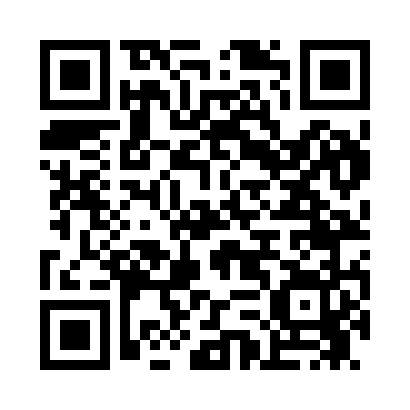 Prayer times for Cattle Creek, Colorado, USAMon 1 Jul 2024 - Wed 31 Jul 2024High Latitude Method: Angle Based RulePrayer Calculation Method: Islamic Society of North AmericaAsar Calculation Method: ShafiPrayer times provided by https://www.salahtimes.comDateDayFajrSunriseDhuhrAsrMaghribIsha1Mon4:115:461:135:108:4010:152Tue4:115:471:135:108:4010:153Wed4:125:471:135:118:4010:154Thu4:135:481:145:118:3910:145Fri4:145:481:145:118:3910:146Sat4:145:491:145:118:3910:137Sun4:155:491:145:118:3910:138Mon4:165:501:145:118:3810:129Tue4:175:511:145:118:3810:1110Wed4:185:511:155:118:3710:1111Thu4:195:521:155:118:3710:1012Fri4:205:531:155:118:3710:0913Sat4:215:531:155:118:3610:0814Sun4:225:541:155:118:3610:0815Mon4:235:551:155:118:3510:0716Tue4:245:561:155:118:3410:0617Wed4:255:571:155:118:3410:0518Thu4:265:571:155:118:3310:0419Fri4:275:581:155:118:3210:0320Sat4:295:591:155:118:3210:0221Sun4:306:001:165:118:3110:0122Mon4:316:011:165:108:3010:0023Tue4:326:011:165:108:299:5824Wed4:336:021:165:108:289:5725Thu4:346:031:165:108:289:5626Fri4:366:041:165:108:279:5527Sat4:376:051:165:098:269:5428Sun4:386:061:165:098:259:5229Mon4:396:071:165:098:249:5130Tue4:416:081:155:098:239:5031Wed4:426:081:155:088:229:48